TEMATYKA KOMPLEKSOWA NA MIESIĄC MAJDLA DZIECI 2,5 i 3 LETNICH.                                        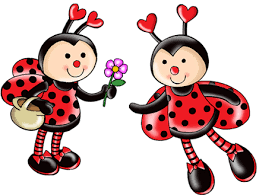 TYDZIEŃ I: JAK POWSTAJE KSIĄŻKA?Wdrażanie do właściwego ubierania się zgodnego z temperaturą i warunkami atmosferycznymi na dworze.Zachęcanie do zachowań proekologicznych.Zachęcanie do domagania się czytania dzieciom książek. Kształtowanie umiejętności odczytywania sekwencji obrazkowych.Kształcenie umiejętności uważnego słuchania utworów literackich.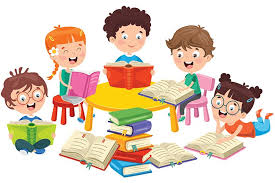 TYDZIEŃ III: MAMA I TATAWdrażanie do okazywania szacunku członkom rodziny.Kształcenie umiejętności uważnego słuchania utworów literackich.Nauka piosenek i pląsów.Wdrażanie do udziału w zabawach muzyczno-rytmicznych przy piosenkach znanych dzieciom.Wdrażanie do pamiętania o bliskich z okazji różnych świąt.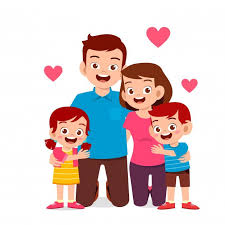 TYDZIEŃ II: NA ŁĄCEZachęcanie do zabaw na świeżym powietrzu jako warunku zdrowia i odporności.Zwracanie uwagi na zmiany zachodzące w środowisku przyrodniczym w związku ze zmianą pory roku. Poznanie mieszkańców łąki. Rozwijanie percepcji słuchowej na materiale symbolicznym.Kształtowanie umiejętności odczytywania instrukcji obrazkowej – kolejność czynności.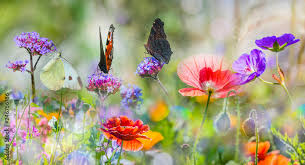 TYDZIEŃ IV:MOJE ZWIERZĄTKOWdrażanie do opieki nad  zwierzętami domowymi.Wdrażanie do bezpiecznej zabawy ze zwierzętami. Rozwijanie umiejętności przeliczania oraz porządkowania zbiorów.Rozwijanie umiejętności orientowania się                            w przestrzeni i w schemacie własnego ciała.Rozwijanie analizy i syntezy słuchowej.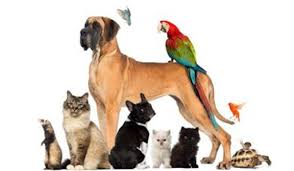 